StandardEco-Bio Turismo- Requisiti Facoltativi -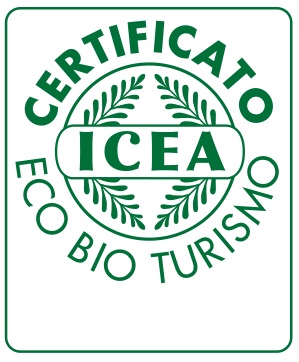 REQUST FACOLTATVINDICE1	tutela dell’ambiente e delle risorse naturali	21.1	Educazione Ambientale	21.1.1	Indicatori	21.2	Paesaggio e biodiversità	21.2.1	Indicatori	22	gestione ecologica delle strutture RICETTIVe	22.1	Riduzione consumi energetici	22.1.1	Indicatori	22.2	Contenimento dei consumi idrici	32.2.1	Indicatori	33	promozione e sostegno alla cultura locale	33.1	Rapporti con il territorio	33.1.1	Indicatori	34	ristorazione biologica	44.1	Promozione del patrimonio eno-gastronomico	44.1.1	Indicatori	4tutela dell’ambiente e delle risorse naturaliIndicatoriIndicatorigestione ecologica delle strutture RICETTIVendicatoriIndicatorindicatoripromozione e sostegno alla cultura localeIndicatoriA: Manifestazione o Progetto  molto rilevante.   B: Manifestazione o Progetto  importante.    C: Manifestazione o Progetto  poco rilevante1: Ruolo primario nell’organizzazione o sostegno economico fondamentale per la realizzazione      2: Ruolo secondario nell’organizzazione o sostegno  economico influente per la realizzazione    3: Ruolo marginale nell’organizzazione o sostegno  economico ininfluente per la realizzazione    ristorazione biologicaIndicatoriMobltà sostenble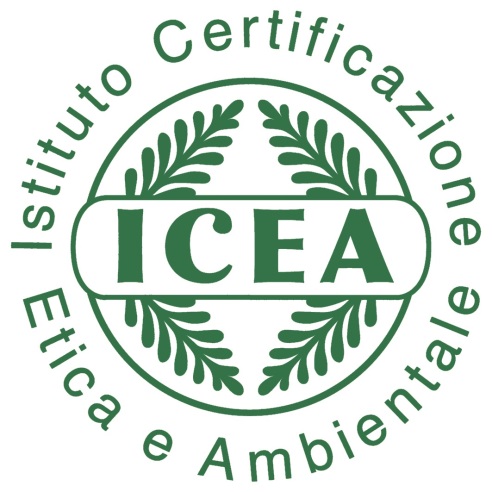 STANDARDSTANDARDCod. StatoEco-Tur_FacoltativiEd. 00  -  Rev.00Educazione AmbientaleCampo applicazioneAGL’organizzazione ha predisposto laboratori didattico-dimostrativi sul metodo dell’agricoltura biologica e programmi per le scuole2 1 0 BuonoSufficiente InsufficienteL’organizzazione ha allestito un percorso naturalistico adeguatamente segnalato e tabellato con la descrizione degli “elementi” naturali da osservare2 1 0 BuonoSufficiente InsufficienteL’organizzazione mette a disposizione dei propri ospiti strumenti e mezzi per l’osservazione della flora e della fauna (es. binocoli, cannocchiali, lenti di ingrandimento, capanni per il bird-watching, ecc.) e/o di guide di identificazione della flora e della fauna locali.2 1 0 BuonoSufficiente InsufficientePaesaggio e biodiversitàCampo applicazioneAGL’organizzazione alleva animali o coltiva specie vegetali locali a rischio di estinzione.2 1 0 BuonoSufficiente InsufficienteL’organizzazione ha preservato o creato ambienti naturali variamente strutturati con funzioni di collegamento paesaggistico ed ecologico e/o per garantire la sopravvivenza e la riduzione della flora e della fauna selvatica2 1 0 BuonoSufficiente InsufficienteRiduzione consumi energeticiCampo applicazioneAG, B&B, HO, CABilancio energetico per la verifica del consumo invernale dell’edificio. L'indice energetico in kWh/mq anno secondo la norma UNI EN 832 /2001 è:2 1 0 0-3031-50 >51L'energia elettrica prodotta con l'utilizzo di sistemi fotovoltaici, eolici, o microidroelettrici soddisfa il fabbisogno elettrico complessivo per il:2 1 0 >50%20-50% <20%L’energia dotta da sistemi di riscaldamento a biomasse ad alto rendimento soddisfa il fabbisogno per il:2 1 0 >50%10-50% <10%L’impiego di tecnologie geotermiche per la climatizzazione invernale ed estiva soddisfa il fabbisogno per il:2 1 0 >50%10-50% <10%L' acqua calda sanitaria prodotta con l'utilizzo di collettori solari soddisfa il fabbisogno per il:2 1 0 >50%10-50% <10%Contenimento dei consumi idriciCampo applicazioneAG, B&B, HO, CALa percentuale di acqua proveniente da captazione, accumulo, filtraggio  e distribuzione delle acque meteoriche in rapporto al fabbisogno è:                             2 1 0 >50%10-50% <10%La percentuale di acqua proveniente da recupero, depurazione, accumulo e distribuzione delle acque grigie in rapporto al fabbisogno è:2 1 0 >50%10-50% <10%Accoglienza BOCampo applicazioneAG, B&B, HO, CANei bagni delle camere sono presenti shampoo ed altri dotti certificati “BO COSMES”:2 1 0 Tutti i dotti Solo alcuniLe lenzuola e gli asciugamani sono dotti certificati in fibre tessili naturali da agricoltura biologica:2 1 0 Tutti i dotti Solo alcuniRapporti con il territorioCampo applicazioneAG, B&B, HO, CASi organizzano manifestazioni ed eventi, anche in collaborazione con altri enti ed associazioni del territorio volti a valorizzare il patrimonio ambientale, storico e culturale del territorio.2 1 0 A1, A2, B1B2, A3, C1B3, C2, C3Si organizzano in azienda corsi di artigianato tipico e/o connessi alle attività rurali.2 1 0 >1/annoAlmeno 1/anno< 1 annoL’organizzazione sostiene economicamente getti di natura locale tesi al miglioramento o alla tezione dell’ambiente dell’area in cui la struttura si trova inserita2 1 0 A1, A2, B1B2, A3, C1B3, C2, C3Promozione del patrimonio eno-gastronomicoCampo applicazioneAG, B&B, HO, CAGli alimenti ed ingredienti da agricoltura biologica superano la misura minima del 51% e sono pari a:2 1 0 80%-100%  60%-79%  52%-59%Nella somministrazione di alimenti e bevande sono introdotti dotti del commercio equo solidale in misura:2 1 0 >15%5%-15%< 5%Si organizzano in azienda di corsi finalizzati alla conoscenza della cucina e dei dotti tipici del territorio.2 1 0 >1/annoAlmeno 1/anno< 1 annoSi organizzano in azienda degustazioni finalizzate alla conoscenza degli aspetti qualitativi dei prodotti tipici (degustazione vino, olio, etc.).2 1 0 >1/annoAlmeno 1/anno< 1 annoFavorire la scoperta del territorio con mezzi non motorizzatiCampo applicazioneAG, B&B, HO, CAL’organizzazione rende disponibili per gli ospiti biciclette e/o mountain bike in numero non inferiore a:2 1 0 >1/3 tot. ospiti>1/5 tot. ospiti <1/5 tot. ospitiPer favorire il turismo in bici, l’organizzazione rende disponibili per gli ospiti in misura adeguata:rastrelliere e/o un posto riparato in cui parcheggiare le biciclette;materiale necessario per eventuali e semplici riparazioni;depliant ed altro materiale informativo sui percorsi ciclabili2 1 0 >1/3 tot. ospiti>1/5 tot. ospiti <1/5 tot. ospitiL’organizzazione ha attivato un servizio transfert per i clienti che arrivano nella località con mezzi pubblici:2 1 0 Tutto l’annoSolo in estateA discrezione dell’organizzazione